BEEINDIGING VAN DE ARBEIDSOVEREENKOMST IN GEMEEN AKKOORDCommentaarDe werkgever en de werknemer kunnen op elk moment overeenkomen om in gemeen akkoord een einde te stellen aan de arbeidsovereenkomst die hen bindt zonder opzeggingstermijn of -vergoeding en ongeacht de aard van deze arbeidsovereenkomst (voor onbepaalde duur, voor bepaalde duur, voor een duidelijk omschreven werk enz...).Dit betekent concreet dat de werkgever en de werknemer tezamen kunnen beslissen om hun arbeidsrelatie niet verder te zetten. Het betreft dus geenszins een ontslag uitgaande van de werkgever of van de werknemer, aangezien de partijen in deze hypothesen eenzijdige rechtshandelingen stellen.Voorzichtigheidshalve stelt men de beëindiging van de overeenkomst in gemeen akkoord vast bij geschrift opgesteld in twee exemplaren (in principe is geen enkele vormvoorwaarde vereist).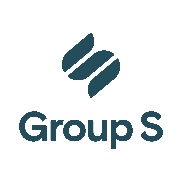 Overeenkomst tot beëindiging van de arbeidsovereenkomst in gemeen akkoordTussen: 
optredend als gevolmachtigde van de werkgever : 
straat:  nr.  
post nr.:  plaats: 
hierna “de werkgever” genoemd,En:  
straat:  nr.  
post nr.:  plaats : 
hierna “de werknemer” genoemd,WORDT OVEREENGEKOMEN WAT VOLGT:(Optie 1)De werkgever en de werknemer beslissen om in gemeen akkoord een einde te stellen aan de arbeidsovereenkomst die hen bindt. De beëindiging zal uitwerking hebben op de datum van de ondertekening van de huidige overeenkomst.(Optie 2)De werkgever en de werknemer beslissen om in gemeen akkoord een einde te stellen aan de arbeidsovereenkomst die hen bindt. De beëindiging zal uitwerking hebben op .Binnen  dagen volgend op de beëindiging, zal de werkgever de volgende sommen betalen aan de werknemer:De wettelijke inhoudingen zullen uitgevoerd worden op de hierboven vermelde sommen.De partijen verzaken op definitieve wijze aan de mogelijkheid om in rechte of in feite de omvang van hun rechten en verplichtingen voortspruiten uit hun vorig dienstverband te betwisten, met uitzondering evenwel van de betwistingen die in verband staan met de uitvoering van de huidige overeenkomst.(facultatief)De partijen komen overeen dat er geen eindejaarspremie verschuldigd is, tenzij andersluidende bepalingen van toepassing zijn ingevolge hogere rechtsbronnen van dwingend recht. In dat laatste geval primeren deze dwingende bepalingen.Opgemaakt in tweevoud,
Opgesteld te , op Handtekening van de werknemer, (voorafgegaan door de eigenhandig geschreven vermelding “Gelezen en goedgekeurd”)Handtekening van de werkgever, (voorafgegaan door de eigenhandig geschreven vermelding “Gelezen en goedgekeurd”)